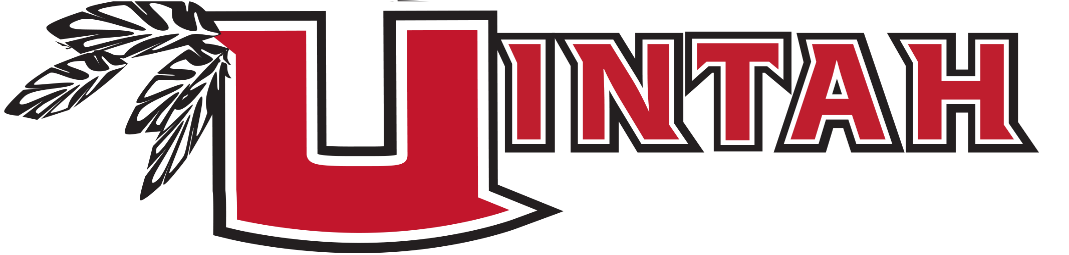 Student Name:  _________________________________________________  Aspire #: ________________Instructions:Check all classes you have taken.Pay Finance $2.00 and attach receipt.Attach copy of transcript.Return application to Mrs. Jones in room U207 by March 4, 2019.*Only one major per student**Lab requiredFOUNDATION COURSES (required)CREDITSTOTAL CREDITSBiology A or AP Biology A.503.00 creditsBiology B or AP Biology B.503.00 creditsChemistry A** or AP Chemistry A.503.00 creditsChemistry B** or AP Chemistry B.503.00 creditsPhysics A**.503.00 creditsPhysics B**.503.00 creditsELECTIVE COURSESTOTAL CREDITSAP Chemistry A (if not taken as a foundation course).501.0 creditsAP Chemistry B (if not taken as a foundation course).501.0 creditsAP Chemistry C (prerequisite AP Chemistry A & B).501.0 creditsAstronomy.501.0 creditsEarth Science A.501.0 creditsEarth Science B.501.0 creditsPhysics with Technology A.501.0 creditsPhysics with Technology B.501.0 creditsUSU Chemistry.501.0 creditsUSU 1010 Geology.501.0 creditsInternship (approved Physical Science related).501.0 creditsSIGNATURESDATEStudent:Department Head: